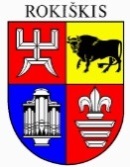 ROKIŠKIO RAJONO SAVIVALDYBĖS TARYBASPRENDIMASDĖL ROKIŠKIO RAJONO SAVIVALDYBĖS TARYBOS 2019 M. GEGUŽĖS 31 D. SPRENDIMO NR. TS-123 „DĖL ROKIŠKIO RAJONO SAVIVALDYBĖS TARYBOS ETIKOS KOMISIJOS SUDARYMO“ DALINIO PAKEITIMO2021 m. kovo 26 d. Nr. TS-Rokiškis Vadovaudamasi Lietuvos Respublikos vietos savivaldos įstatymo 16 straipsnio 2 dalies 6 punktu, 18 straipsnio 1 dalimi, Rokiškio rajono savivaldybės taryba n u s p r e n d ž i a:1. Pakeisti Rokiškio rajono savivaldybės tarybos 2019 m. gegužės 31 d. sprendimo Nr. TS-123 „Dėl Rokiškio rajono savivaldybės etikos komisijos sudarymo“ 1 punktą ir vietoje žodžių ,,Antanas Vagonis – savivaldybės tarybos narys, komisijos pirmininkas (Visuomeninis rinkimų komitetas „Antano Vagonio komitetas“)“ įrašyti žodžius ,,		– savivaldybės tarybos narys (Visuomeninis rinkimų komitetas „Antano Vagonio komitetas“)“.2. Skelbti šį sprendimą Teisės aktų registre ir Rokiškio rajono savivaldybės tinklalapyje.Sprendimas per vieną mėnesį gali būti skundžiamas Regionų apygardos administracinio teismo Panevėžio rūmams (Respublikos g. 62, Panevėžys) Lietuvos Respublikos administracinių bylų teisenos įstatymo nustatyta tvarka.Savivaldybės meras							Ramūnas GodeliauskasAsta ZakarevičienėRokiškio rajono savivaldybės tarybaiSPRENDIMO PROJEKTO „DĖL ROKIŠKIO RAJONO SAVIVALDYBĖS TARYBOS 2019 M. GEGUŽĖS 31 D. SPRENDIMO NR. TS-123 „DĖL ROKIŠKIO RAJONO SAVIVALDYBĖS TARYBOS ETIKOS KOMISIJOS SUDARYMO“ DALINIO PAKEITIMO“ AIŠKINAMASIS RAŠTASSprendimo projekto tikslas ir uždaviniai. Šio sprendimo tikslas pakeisti Etikos komisijos sudėtį.Šiuo metu esantis teisinis reglamentavimas. Lietuvos Respublikos vietos savivaldos įstatymas. Sprendimo projekto esmė. Lietuvos Respublikos Vyriausiosios rinkimų komisijos 2021 m. sausio 28 d. sprendimu Nr. Sp-21 ,,Dėl Anykščių rajono, Rokiškio rajono ir Plungės rajono savivaldybių tarybų narių įgaliojimų nutrūkimo nesuėjus terminui ir šių savivaldybių tarybų narių mandatų naujiems savivaldybių tarybų nariams pripažinimo“ tarybos nario Antano Vagonio, išrinkto pagal Visuomeninio rinkimų komiteto „„Antano Vagonio komitetas“ iškeltų kandidatų sąrašą, įgaliojimai pripažinti nutrūkusiais prieš terminą. Kadangi Antanas Vagonis 2019 m. gegužės 31 d. sprendimu Nr. TS-123 kaip tarybos narys buvo įrašytas į Etikos komisijos sudėtį, todėl vietoje jo įrašomas naujas narys			.	Galimos pasekmės, priėmus siūlomą tarybos sprendimo projektą:	teigiamos, kokia sprendimo nauda Rokiškio rajono gyventojams – bus įgyvendintos Lietuvos Respublikos vietos savivaldos įstatymo nuostatos;	neigiamos – nenumatyta. 	Finansavimo šaltiniai ir lėšų poreikis. Sprendimui įgyvendinti lėšų nereikės.	Suderinamumas su Lietuvos Respublikos galiojančiais teisės norminiais aktais. Projektas neprieštarauja galiojantiems teisės aktams.	Antikorupcinis vertinimas. Teisės akte nenumatoma reguliuoti visuomeninių santykių, susijusių su LR korupcijos prevencijos įstatymo 8 straipsnio 1 dalyje numatytais veiksniais, todėl teisės aktas nevertintinas antikorupciniu požiūriu.Bendrojo skyriaus vedėjo pavaduotoja		                              Asta Zakarevičienė